Prot. N. 2134/VIII.1  del 14/04/2020Al personale Docente ed ATA Agli Studenti e alle StudentesseAi GenitoriAlla Direzione della Casa CircondarialeAll'Albo e al Sito webUSR CalabriaAT Cosenzap.c. Comune di PaolaOggetto: Sospensione attività didattiche dal 14 al 30 aprile p.v. IL DIRIGENTE SCOLASTICODISPONEla sospensione delle attività didattiche dal 14 e fino al 30 aprile 2020 presso la sede e la Casa Circondariale.   Sono da ritenersi prorogate al 2 maggio le disposizioni del proprio decreto,  citato in premessa, con le specifiche contenute nelle modifiche al Piano ATA, aggiornato alla data odierna. VISTOil DPCM 10 aprile 2020, che proroga l’efficacia delle disposizioni dei DPCM dell’8,9,11,22 marzo,1 Aprile 2020  nonché di quelle previste dall’ordinanza del Ministro della Salute del 20 marzo 2020 e di quella del Ministro della Salute firmata congiuntamente al Ministro dei Trasporti e delle Infrastrutture fino al 13 aprileVISTOil Decreto Legge n. 18 del 17.03.2020 “Misure di potenziamento del Servizio sanitario nazionale e di sostegno economico per famiglie, lavoratori e imprese connesse all’emergenza epidemiologica da COVID-19”;VISTOil calendario scolastico regionale per la Calabria che dispone il 2 Maggio 2020 come ponte tra 1 e 3 Maggio;VISTOIl proprio decreto prot. n. 1933 del 19/03/2020 e ogni atto conseguente;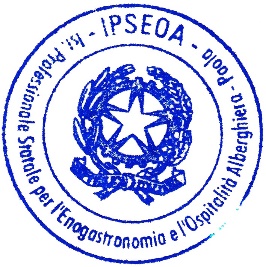 IL DIRIGENTE SCOLASTICOProf.ssa Elena CupelloFirma autografa sostituita a mezzo stampa ai sensi dell'art. 3 comma 2 del D.L. 39/93